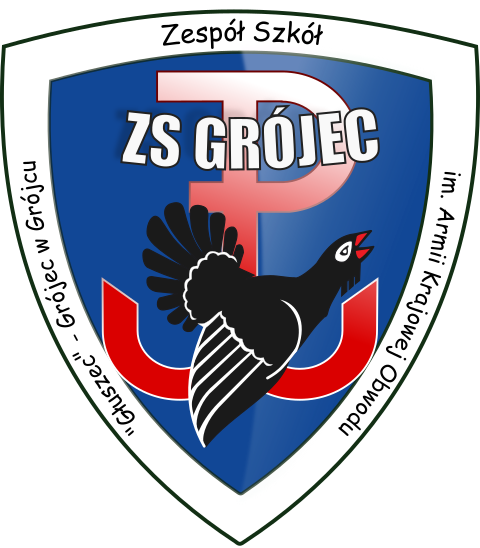 Grójec, 16.08.2022 r.Wyniki rekrutacji  do projektu „Zagraniczne staże zawodowe ZS Grójec – Edycja 2021” o numerze  2021-1-PL01-KA121-VET-000011974. Przedsięwzięcie realizowane jest przy wsparciu funduszy Unii Europejskiej w ramach Programu Erasmus+, Akcja 1 Mobilność Edukacyjna w sektorze Kształcenie i Szkolenia Zawodowe.Lista osób zakwalifikowanych do udziału w projekcie „Zagraniczne staże zawodowe 
ZS Grójec – Edycja 2021” o numerze 2021-1-PL01-KA121-VET-000011974Zakwalifikowani do projektuTechnik ekonomista:Aleksandra WojnoKinga OstrowskaJulia ŁapotPaulina GwiazdaNatalia KacprzakWeronika KrawczakTechnik handlowiec:Kacper AndrzejczakWiktoria KarłowiczNatalia WitkowskaBeata GwiazdaMateusz RupiewiczKatarzyna JakubiakPatrycja HoroszKinga KołeckaPatrycja KacprzakLista rezerwowaKilas PashaevStanisław SzymaniakNie zakwalifikowany w kwestii formalnej: Uczestniczył w projekcie 
2020-1-PL01-KA102-080809Weronika KrólikowskaEwelina MaliszewskaAleksandra GniadzikJoanna Nerlo